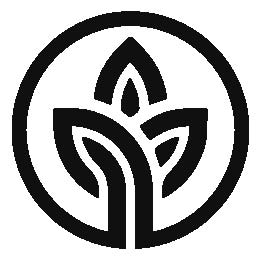                                             Střední škola zemědělská a                       Vyšší odborná škola ChrudimKoncepce rozvoje školy Střední škola zemědělská a Vyšší odborná škola Chrudim patří mezi dobré odborné školy se zemědělským zaměřením. Je nejstarší zemědělskou školou v České republice s vyučovacím jazykem českým. Svým zaměřením, přístupem ke všeobecnému a odbornému vzdělávání, prosazováním zemědělství, jako důležitého odvětví hospodářství, udržitelného rozvoje, zemědělce jako člověka s pozitivním vztahem k přírodě je mezi odborníky a zájemci o studium uznávanou institucí. Koncepce rozvoje školy vychází ze SWOT analýzy, kterou jsem si sestavil před vypracováním koncepce.  Dále vychází ze stávající koncepce a analýzy současného stavu. Jeho tvorbě předcházela diskuse s některými pedagogickými pracovníky školy, ostatními vedoucími úseků školy, studium dlouhodobého záměru Pardubického kraje v oblasti vzdělávání, studium dlouhodobého záměru vzdělávání Ministerstva zemědělství ČR, diskuse se sociálními partnery, zástupci zemědělských podniků, agrární komory, zemědělského svazu a asociace soukromých zemědělců, výstupy Úřadu práce o zaměstnanosti absolventů, diskuse s rodiči na prezentacích škol a při dnech otevřených dveří.Vize Střední školy zemědělské a Vyšší odborné školy ChrudimPomáháme žákům střední školy a studentům vyšší odborné školy získávat všeobecné a odborné znalosti, dovednosti a postoje s cílem jejich co nejlepšího uplatnění v životě.Cílem školy musí být absolvent, který bude nejen odborníkem v dané profesi, vybaveným všestrannými odbornými kompetencemi, ale člověkem, který bude mít i morální kvalitu. Během studia je třeba rozvíjet reálné možnosti žáků a studentů zaměřených na kvalitu. Výsledkem vzdělávání a výchovy musí být  samostatné osobnosti, které jsou schopny maximálně rozvíjet a uplatňovat svůj potenciál. Nezbytná je podpora schopnosti pracovat v týmu a respektovat práci a úspěch nejen vlastní, ale i druhých. Cílem musí být vybudování moderní školy 21. století, založené na více než stopadesátipětileté tradici a docílení velmi dobrého postavení mezi středními zemědělskými školami v České republice. Oborová struktura vzdělávání se musí opírat o obory a zaměření žádaná na trhu práce podle potřeb sociálních partnerů při vysoké úrovni vzdělávání. Školu je třeba otevřít i celoživotnímu vzdělání. Je třeba vytvořit vysoký standard ubytování na domově mládeže poplatný současné době. V oblasti stravování se musí zajistit  nutričně vyvážené celodenní stravování ve školní jídelně. Na školním statku vytvořit kvalitní zázemí a podmínky pro výuku praxe a odborného výcviku a prostor pro doplňkovou činnost v oblasti zemědělské prvovýroby.Strategické cíle Střední školy zemědělské a Vyšší odborné školy ChrudimCílem musí být, aby absolventi střední školy i vyšší odborné školy splňovali požadavky současných zaměstnavatelů nejen v České republice: uměli pracovat v týmu, používali odborné kompetence, uměli získávat informace a pracovat s nimi, byli komunikativní, využívali ICT znalosti a dovednosti, byli adaptabilní, uměli analyzovat a řešit problémy, osvojili si schopnost se rozhodovat, získali matematickou gramotnost a měli jazykové kompetence. Žádoucí je zvýšit počet uchazečů o studium na střední i vyšší odborné škole a zejména  významně zvýšit úspěšnost našich maturantů zejména u státní části maturitních zkoušek. Udržet se v povědomí odborné veřejnosti i společnosti jako škola, která poskytuje dlouhodobě kvalitní středoškolské i vyšší odborné vzdělávání v oblasti zemědělství a ekologie nejen v Pardubickém kraji.Nutností je maximální využití moderního vybavení ve výuce a neustálé rozšiřování moderního vybavení školy a školního statku, a udržet tak trend vývoje zemědělských a ekologických oborů v praxi. Využít v maximální míře nabídky sociálních partnerů k podpoře vzdělávání na škole.Žáky střední školy a studenty vyšší odborné školy vést nejen ke konvekčnímu i ekologickému zemědělství, ale i k ochraně životního prostředí a dodržování zásad bezpečnosti a ochrany zdraví a vzájemnému respektu.Maximálně čerpat prostředky z evropských fondů, stále zvyšovat odbornou kvalifikaci zaměstnanců, spolupracovat se sociálními partnery v oblasti zemědělství a ekologie, podporovat účast našich žáků a studentů v odborných i sportovních soutěžích.SWOT  analýzaSilné stránky+ bohatá historie školy+ velké množství absolventů, v různých oborech + podpora sociálních partnerů+ spádovost školy+ vzájemná propojenost učebního a maturitního zemědělského oboru+ vzájemná propojenost maturitního a vyššího odborného ekologického oboru + vybavení školy didaktickou technikou+ ekonomické výsledky doplňkové činnosti+ zvyšující se poptávka po absolventech zemědělských oborů+ vlastní ubytovací a stravovací kapacity+ dopravní dostupnost+ vlastní zázemí pro výuku praktických činností+ vzdělávání v rámci celoživotního vzdělávání+ zapojení do činnosti profesních zemědělských organizací+ zařazení do Centra odborné přípravy MZe a Trvalé vzdělávací základny MZe+ dobré klima mezi žáky školy+ exkurze žáků+ odborné stáže žáků i učitelů odborných předmětů + plná aprobovanost pedagogických pracovníkůSlabé stránkynepopulární odvětvínevyhovující prostory pro výuku praxe na školním statkumalá naplněnost třídpřestárlý pedagogický sbor v některých odborných předmětech nezapojení žáků a učitelů odborných předmětů do odborných činnostíomezené možnosti zavádění nových oborůvzájemné vztahy mezi pedagogyvzájemné vztahy mezi zaměstnanci školynižší úroveň žáků základních školneochota pedagogů pracovat se slabšími žákynevyužití zcela nabídek sociálních partnerůvysoká neúspěšnost u společné části maturitní zkouškyvysoká absence žáků ve výucevýrazný pokles zájmu o studium ekologického maturitního oboru a studium vyšší odborné školyRizikademografický vývojfinanční náročnost studia pro sociálně slabé žáky (dojíždění, ubytování na DM)byrokracieselhávání systémů školyselhávání výchovné práce pedagogůnedostatečná komunikace se zákonnými zástupci nezletilých žáků a rodiči zletilých žákůzaostávání některých pedagogů v aktuálnosti výukyneochota některých pedagogů užívat moderní metody ve výucenedostatečná kvalita výuky praktických činnostíčinnost předmětových komisíPříležitosti+ lepší vybavení pro výuku praktických činnosti+ spolupráce se zahraničními školami+ zapojení sociálních partnerů do koncepční práce školy prostřednictví poradního sboru ředitele+ činnost studentského parlamentu pro zajištění zpětné vazby od žáků a studentů+ reálná možnost dalšího rozšíření spolupráce se sociálními partnery+ využití finančních prostředků EU+ vzdělávání pedagogických pracovníků+ modernizace výukových prostor školy a školního statku+ aktualizace zaměření stávajících oborů vzdělávání+ podpora zájmových aktivit ubytovaných na domově mládeže+ prezentace školy na veřejnosti+ autorizovaná osoba pro národní soustavu kvalifikací + generační obměna pracovníků v zemědělstvíKoncepce v oblasti výchovy a vzdělávání Nabídnout zkvalitnění stávajících studijních oborů v několika zaměřeních, které by pružněji reagovaly na poptávku zaměstnavatelů v oblasti zemědělství a  případně ekologie,  a  které by žáky motivovalo  k jejich vztahu k přírodě, krajině, zemědělství a regionu. Umožnit žákům prostupnost studia, volbu různě obtížných studijních cest s různě dlouhou dobou dosažení příslušného vzdělání. Další oblastí možnosti rozvoje školy je zapojení se do systému celoživotního vzdělávání. V této oblasti je nutné využít zařazení školy do „Trvalé vzdělávací základny Ministerstva zemědělství ČR“. Poskytnout všeobecný a obecně odborný základ, jehož by byli schopni absolventi využít na trhu práce a dokázat se v případě potřeby adaptovat pro různé druhy činností. Zároveň zajistit základní rozsah odborných znalostí, umožňující zachovat tradici kvalitní přípravy zemědělských odborníků. Při inovaci vzdělávacích programů využít spolupráci s Českou zemědělskou univerzitou Praha a sociálními partnery.V případě zájmu pokračovat ve stávající nabídce oboru „ Správa ochrany životního prostředí“ u vyšší odborné školy. U tohoto oboru prohlubovat spolupráci s vysokými školami, nejen v personální oblasti zajištění výuky, ale i v možné návaznosti bakalářského studia na VOŠ.Najít optimální poměr teoretické a praktické výuky, tak aby byly splněny požadavky zaměstnavatelů v oblasti zemědělství  a ekologie na absolventy z hlediska praktických dovedností. Výuku praxe a odborného výcviku i nadále zefektivňovat a zdokonalovat formy i obsah výuky praktického vzdělávání. Přehodnotit požadavky na obsahovou náplň praxe a odborného výcviku na školním statku i v zemědělských a ekologických firmách, kde probíhá výuka praxe a odborného výcviku v  návaznosti na výuku teoretickou. Determinovat požadované vědomosti, dovednosti a kompetence ze školních vzdělávacích programů a ty od žáků vyžadovat. Vypěstovat u žáků aplikační a produktivní dovednosti, zvyšovat kontinuálnost vzdělávání a docílit vysoké integrace učiva všech vyučovacích předmětů. V této oblasti využít spolupráce se sociálními partnery v rámci inovace školních vzdělávacích programů.Urychlit adaptaci žáků přicházející ze základní školy na střední školu. Adaptační období zkrátit na  maximálně 3 měsíce. Ke splnění tohoto cíle využít kromě jiného i adaptačních programů, které se realizují začátku školního roku.Prohlubovat environmentální výchovu, žáky seznamovat s alternativní způsoby hospodaření, se zásadami správné zemědělské praxe, cross compliance, welfare, s aplikací prvků precizního zemědělství, se zaváděním biotechnologií, tak aby byli schopni podporovat udržitelný rozvoj. Využívat projektových metod ve výuce.  Projekty pro žáky připravovat tak, aby vedly žáky nejen k větší samostatnosti, ale i ke spolupráci při týmové práci. V jednotlivých projektech zvolit průřezová témata, na kterých budou týmy spolupracovat. Zpracováváním problémových úkolů by mělo následně dojít u žáků a studentů k vytváření zdravých návyků a postojů. V rámci dalšího vzdělávání pedagogických pracovníků zabezpečit vzdělávání zaměřené na efektivní výukové metody a formy práce, hodnocení a sebehodnocení žáků a formativní hodnocení žáků. Vzdělávání zabezpečit o vedlejších prázdninách pro všechny pedagogické pracovníky školy. Pro zefektivnění práce s průběžnými a celkovými výsledky žáků měsíčně vyhodnocovat prospěch žáků v jednotlivých předmětech. V případě slabého prospěchu vstoupí vyučující příslušného předmětu v kontakt se zákonnými zástupci nezletilých žáků a zletilými žáky za účelem zlepšení prospěchu. Současně budou informovat rodiče zletilých žáků o slabém prospěchu. Ke zlepšení studijních výsledků žáků a studentů se více zaměřit se na výrazné snížení vysoké absence žáků ve výuce. Měsíčně budou třídní učitelé vyhodnocovat absenci žáků ve výuce za účelem vytvoření podmínek pro lepší výsledky ve vzdělávání v jednotlivých předmětech. V případě vyšší absence vstoupí třídní učitel v jednání se zákonnými zástupci zletilých žáků a zletilými žáky za účelem zlepšení docházky do výuky. Současně budou informovat rodiče zletilých žáků.Dojde k přehodnocení obsahové stránky všeobecně vzdělávacích předmětů ve školních vzdělávacích programech ve vztahu k rámcovým vzdělávacím programům a standardům jednotlivých předmětů k maturitní zkoušce. Budou vypracována jednotná kritéria pro hodnocení výsledků vzdělávání ve všech předmětech. Čtvrtletně budou tato kritéria prověřována jednotnými testy ve třídách a předmětech,  s cílem porovnat výsledky vzdělávání s požadovanými standardy. Po skončení maturitní zkoušky provedou vyučující jednotlivých maturitních předmětů detailní vyhodnocení vlastních přijatých opatření pro zajištění lepších výsledků žáků u maturitní zkoušky a případně přijmou nová opatření ke zvýšení úspěšnosti žáků u maturitní zkoušky. Při hospitacích ve vyučovacích hodinách se zaměří hospitující zejména na uplatňování efektivních výukových metod a forem práce, na závěr vyučovací hodiny spojený se shrnutím učiva a  zhodnocením vyučovací hodiny a uplatňování diferenciace vzdělávání nadaných a slabých žáků. Rozbor vyučovací jednotky bude zaměřen zejména na tyto body. Vyučující matematiky a českého jazyka v prvních ročnících provedou analýzu výsledků přijímacích zkoušek jednotlivých žáků, kteří byli přijati ke studiu 1. ročníku. Zjištěné informace využijí pro další výuku. Ke zlepšení kvality vzdělávání využívat granty, projekty mobility, návštěvy zahraničních škol a praxe v zahraničí. Za tím účelem hledat další partnery v zahraničí. Umožnit žákům předkládat jejich návrhy, podněty i stížnosti a  diskutovat s nimi o nich. K tomuto účelu zřídit funkční studentský parlament.Pro pedagogické pracovníky odborných předmětů realizovat odborné stáže ve významných firmách. Zajišťovat a umožňovat kontinuální vzdělávání pedagogů v rámci DVPP. Podporovat publikační činnost pedagogů školy do odborných i pedagogických časopisů v zájmu zvýšení prestiže školy.Pokračovat v započatém trendu kariérového poradenství. Kariérové poradenství rozšířit o vytvoření odkazu na webových stránkách školy s radami pro úspěšné hledání zaměstnání a s případnými nabídkami práce v zemědělském  a ekologickém oboru. Podporovat jazykové vzdělávání, všeobecné vzdělávání a odborné vzdělávání ve všech oborech vzdělávání. Poskytnout žákům rozsah informací, aby úspěšně zvládli závěrečnou zkoušku, maturitní zkoušku nebo absolutorium a obstáli na trhu práce a zároveň připravit je na možnost flexibility v profesním životě. Spolu s maturitním vysvědčením a s absolventským diplomem předávat Europasy pro případné uplatnění na trhu práce v zahraničí. Zajistit základní rozsah odborných znalostí, umožňující zachovat tradici kvalitní přípravy zemědělských a ekologických odborníků.  Podporovat u žáků národní hrdost a kulturní tradice. Vytvářet u žáků pozitivní vztah ke škole, pedagogům, ostatním zaměstnancům školy, spolužákům i spoluobčanům. Zajistit ve škole přátelské klima mezi žáky i zaměstnanci školy. Vyučovací metody přizpůsobovat žákům, zjišťovat úroveň jednotlivých žáků na vstupu a výstupu. V případě neuspokojivého vývoje v prospěchu řešit tuto situaci se zákonnými zástupci nezletilých žáků a se zletilými žáky. Při výuce používat dostupnou didaktickou techniku a další prostředky pro názornou výuku. Neustále vyhodnocovat rizika a zajišťovat bezpečnost žáků v rámci školního vyučování a preventivně působit na žáky i v mimoškolní oblasti. Spolupracovat se zákonnými zástupci při problémech v oblasti výchovy a vzdělávání, společně řešit vzniklou problémovou situaci již v samotném počátku prostřednictvím třídních učitelů,  kvalifikovaného výchovného poradce a kvalifikovaného preventisty sociálně patologických jevů.  Pro zabránění vzniku problémových situací (např. šikana) využívat Minimální preventivní program, každoročně jej aktualizovat a vyhodnocovat. Zdůrazňovat a vyžadovat spolupráci učitelů ve stejných a příbuzných předmětech zejména v rámci předmětové komise. V případě mimořádných úkolů aktuálně určit pracovní skupinu s vedoucím pracovního týmu. U začínajících učitelů využívat metodického vedení uvádějícího učitele. V rámci celoživotního vzdělávání do budoucna nabízet zkoušky dílčích kvalifikací, případně úplných kvalifikací. Zajistit, aby se škola stala autorizující osobou. Využívat vytvořené programy v rámci projektů UNIV 2 Kraje pro další vzdělávání zájemců. Provádět evaluaci vzdělávacího procesu – využívat testů, dotazníkových šetření apod. Do všech předmětů mít zakomponované prvky environmentálního vzdělávání a udržitelného rozvoje. V rámci DVPP a samostudia pedagogických pracovníků se neustále sebevzdělávat, k tomu využívat spolupráce s předními firmami a organizacemi k získávání nových poznatků z praxe a ty přenášet do vzdělávacího procesu. Ve výchovné činnosti se zaměřit na důsledné dodržování školní řádu. Žákům a studentům vysvětlovat jeho smysl pro výchovu, provoz školy a BOZP. Dokázat žáky vychovat k plnému uznávání základních hodnot občanského života. Motivovat žáky k zájmu o studium a reprezentaci školy a vychovat žáky k hrdosti nad dobrým jménem školyMateriální zabezpečení výuky a dalších činností školyŠkola má vybaveny všechny kmenové třídy a odborné učebny nezbytnou didaktickou technikou, dataprojektory, plátnem ozvučením a připojením notebooku. Odborné učebny a laboratoře jsou vybaveny tak, aby sloužily pro názornou výuku. Učebny pro výpočetní techniku, jsou vybaveny počítači s příslušným softwarem a internetem. Vyučující mají k dispozici ve svých kabinetech PC s neomezeným přístupem na internet. Pro získání nových fotodokumentů mohou využívat digitální fotoaparáty a digitální videokameru. Studovna je vybavena PC s neomezeným přístupem na internet. Pedagogičtí pracovníci, žáci a studenti mají k dispozici informační centrum školy, které poskytuje služby v oblasti půjčování beletrie, odborné literatury, odborných časopisů, videokazet, DVD apod. Zde je možno využít i kopírovací technika, kroužková a pásková vazba, laminování apod. Škola je vybavena wi-fi připojením k internetu. Ve vybavování novými učebními pomůckami je třeba neustále pokračovat. Zejména je nutné vypracovat dlouhodobou koncepci rozvoje odborného vzdělávání v jednotlivých předmětech a tomu podřídit další cílené dovybavování moderními učebními pomůckami. K tomuto účelu je třeba využít stávající dotační politiku ministerstva zemědělství „Centra odborné přípravy“ a fondy EU a nabídky sociálních partnerů v možnosti zapůjčení nejmodernější techniky, zejména pro výuku praxe a odborného výcviku.Domov mládeže zajišťuje ubytování studentů na odpovídající úrovni. Pomáhá využívat volný čas nejen žáků a studentů ubytovaných na domově mládeže v zařízeních školy – posilovna, cvičebna aerobiku, kuchyňka, kulečník, šipky, stolní tenis, stolní fotbal, keramická dílna, tělocvična, multifunkční hřiště a střelecký kroužek. Postupně bude třeba přebudovat domov mládeže na ubytovací zařízení moderního typu. Vybavení pro využití volného času je na současné poměry dostačující.Školní jídelna připravuje téměř 300 obědů denně pro žáky a studenty školy, žáky jiných středních škol z Chrudimi, zaměstnance školy i cizí strávníky a celodenní stravu pro ubytované žáky a studenty na domově mládeže nejen z naší školy. Ve školní jídelně bude nutno postupně nahrazovat zastarávající zařízení moderním vybavením.Investiční oblast a oblast opravTyto oblasti jsou omezeny finančními možnostmi školy a zřizovatele. V jednotlivých objektech bude třeba realizovat:budova školy:  dovybavení stávajících odborných učeben moderními přístroji a učebními pomůckami; oprava dlažeb v přízemí školy; modernizace počítačů na učebnách VT; rekonstrukce sociálních zařízení; rekonstrukce elektroinstalace; vybudování výtahu; dovybavení učeben moderními učebními pomůckami.domov mládeže: modernizace vybavení společenských místností; výměna vybavení pokojů školní jídelna: modernizace vybavení školní kuchynětělocvična: oprava povrchu tělocvičny; modernizace vybavení tělocvičny tělocvičným nářadím; oprava sociálního zařízeníareál školy: rekonstrukce zeleně; zhotovení spojovacího tunelu mezi školou a domovem mládeže;  vybudování venkovní učebny; obnova živého plotu podle Poděbradovy ulice a ulice V hliníkáchškolní statek: oprava fasád na zbývajících objektech školního statku; oprava střech na zbývajících objektech školního statku; dokončení „Farmářské stezky“; zhotovení ukázkových políček pro prezentaci zemědělských plodin, zeleniny a bylinek pro žáky školy, žáky základních a mateřských škol a občany Chrudimi a okolí;  nákup chybějící zemědělské techniky pro výuku praktických činností a pro zajištění doplňkové činnosti školního statku; rekonstrukce manipulačních ploch v areálu školního statku; připravit záměr systému otopu areálu školního statku alternativními zdroji energie Marketingová strategie V oblasti náborů žáků zaměřit se nejen na oblast Chrudimska a Pardubicka, ale i na oblast Vysokomýtska, Chotěbořska, Holicka, Přeloučska a dalších oblastí přiléhajících k okresům Chrudim a Pardubice. Pro prezentaci využít závěry marketingové strategie zemědělského vzdělávání, které nechalo vypracovat Ministerstvo zemědělství ČR. Využít všech možností prezentací na základních školách, prezentací na burzách škol. Pořádat minimálně 3x za rok den otevřených dveří, z toho minimálně dva dvoudenní dny otevřených dveří, na kterých se podílí všichni pedagogičtí pracovníci a zaměstnanci školy. Pro základní školy uspořádat 2x ročně „Den na farmě“, při kterém by se blíže seznámili s činnostmi na farmě. V průběhu roku pro potenciální zájemce o studium uspořádat „ Den agronoma“, „Den zootechnika“, „ Den mechanizátora“; „Den traktoristy“ a „Den ošetřovatele zvířat“. Pro potenciální zájemce o studium pořádat zájmové akce na základních školách, v naší škole, na školním statku formou  kroužků, soutěží, výstav, přednášek a besed. V následujících letech pokračovat v započatém  projektu „Mladý zemědělec“ pro žáky základních škol. Informovat operativně veřejnost a potenciální zájemce o studium o činnosti školy na webových stránkách školy – akce, projekty, spolupráce se sociálními partnery, spolupráce se zahraničními školami. Vytvořené programy v rámci celoživotní vzdělávání aktivně nabízet. Prohlubovat spolupráci se zaměstnavateli v oblasti zkvalitňování výuky, podpory vzdělávání, podpory náborové činnosti, uplatnění absolventů na trhu práce apod. Každoročně na podzim pořádat Den školy spojený s pěstitelskými a chovatelskými výstavními dny. Spolupráce se zemědělskou veřejností a ostatními školami Aby se  škola stala Centrem celoživotního učení, musíme nadále spolupracovat s agrární komorou, zemědělským svazem, asociací soukromých zemědělců, ministerstvem zemědělství a dalšími institucemi na pořádání vzdělávacích akcích přímo ve škole se zemědělskou a ekologickou tématikou s možností účasti žáků, studentů, pedagogických pracovníků školy a odborné zemědělské a ekologické veřejnosti.  Za účelem udržení kroku s rychlým vývojem technologií, inovací a změn v oblasti zemědělství a ekologie je třeba prohloubit spolupráci se stávajícími sociálními partnery a rozšiřovat spolupráci o další sociální partnery. Pro žáky učebního oboru zemědělec, farmář prohlubovat ve výuce odborného výcviku již realizované prvky duálního systému. Prohloubit spolupráci s odborníky z praxe nejen pro přednáškovou činnost, ale i pro výuku žáků a studentů v případě nedostatku učitelů odborných předmětů. Prohloubit stávající činnost poradního sboru ředitele školy za účelem flexibilnější reakce na poptávku pracovních sil ze strany zaměstnavatelů, úpravy školních vzdělávacích programů v oblasti odborného a praktického vzdělávání. Využít ve větším rozsahu nabídku sociálních partnerů na zapůjčování nejmodernějších strojů pro potřeby praktického vzdělávání. Pro výměnu informací a navázání vztahů s ostatními školami, ať už středními, tak i základními nebo mateřskými spolupracovat při tvorbě projektů související s naším zaměřením (pomoc nejen teoretická, ale i praktická - zapůjčení pomůcek, výukových prostor, pořádání exkurzí, výstavních dnů apod.). Spolupráci se sociálními partnery rovněž využít i pro propagaci školy a případnou náborovou činnost. Aktivně využívat hlavně veřejné akce, např. Den Země, Polní dny, Ukliďme svět, provozní pokusy atd. Nelze opomenout i možnost exkurzí do špičkových podniků v okrese, kraji i ČR. V oblasti spolupráce s vysokými školami prohloubit stávající spolupráci s Českou zemědělskou univerzitou o další oblasti mimo stávajícího Centra precizního zemědělství. Rozšířit případnou spolupráci o další vysoké školy a výzkumné ústavy v oblasti zemědělství.  Aktivně se zapojovat do projektů vysokých škol nejen pro žáky a studenty, ale i pro učitele odborných předmětů. Významné odborníky z vysokých škol, zemědělských podniků, výzkumných ústavů a dalších institucí využít pro přednáškovou činnost v oblasti odborných předmětů na střední škole i vyšší odborné škole. Spolupráci se středními školami v regionu a zemědělskými školami v ČR realizovat prostřednictvím společných projektů, přednášek, zahraničních exkurzí a soutěží.Využít potenciál školy pro pořádání akcí pro veřejnost ve spolupráci se zájmovými organizacemi (Český zahrádkářský svaz a Český svaz chovatelů) a dalšími organizacemi s cílem propagace školy na veřejnosti – „Farmářská stezka“, pěstitelské a chovatelské výstavní dny, veřejná prezentace pokusů kukuřice, přednášková činnost, odborné kurzy, oslavy výročí školy, dny otevřených dveří, Den na farmě apod.Udržet spolupráci s farmáři v Holandsku pro realizaci několikatýdenních praxí na holandských farmách. Prohloubit nově navázanou spolupráci se školou v Bonině v Polsku o nové možnosti spolupráce.  Pro získání více zkušeností ze zahraničí a umožnění zahraničních praxí žáků střední a vyšší odborné školy je třeba dojednat spolupráci se zemědělskými a ekologickými školami v dalších zemích. K tomuto účelu využívat finanční prostředky z  projektů mobility pro žáky, studenty i učitele.Informační strategiePři výuce využívat moderní didaktické pomůcky - např. dataprojektory, interaktivní tabule, vizualizéry, kamery, digitální fotoaparáty. Nově vybudovanou počítačovou síť využít k rozvoji informačních technologií ve výuce teoretických i praktických předmětů. Postupně zavádět nové informační technologie do každodenního života  pedagogů i žáků a studentů. Postupně vytvářet prostor pro elektronickou evidenci předepsané dokumentace a prostor pro efektivní komunikaci školy se zákonnými zástupci žáků, zletilými žáky a rodiči zletilých žáků. Využít další možnosti efektivní prezentace školy a aktualizovat operativně propagační materiály.Personální strategieVyšší průměrný věk pedagogického sboru, zejména u odborných předmětů, vyvolá v následujících letech nutnost generační obměny pedagogických pracovníků. Vzhledem k současnému stavu spočívajícím v nedostatku potenciálních učitelů odborných a praktických předmětů bude nutno se zaměřovat na absolventy školy a bude nutno využít nabídky některých sociálních partnerů na zajištění výuky odborných předmětů zaměstnanci těchto firem.  Nadále se budeme zaměřovat na plnou kvalifikovanost a aprobovanost pedagogického sboru, na plnohodnotné a účelné čerpání samostudia a neustálé sebevzdělání, na efektivní využití možností DVPP, na spolupráci pedagogů spojenou s  předávání vzájemných zkušeností a na dodržování stanovených pravidel ve škole. V maximální míře budeme využívat nabídky sociálních partnerů na stáže učitelů odborných předmětů v podnicích sociálních partnerů za účelem seznamování se s moderními technologiemi a moderními trendy v zemědělství a ekologii.Ekonomika školy Škola získává finanční prostředky na provoz a na mzdy zaměstnanců ze státního rozpočtu, z rozpočtu Pardubického kraje, z rozvojových programů a grantů a z doplňkové činnosti školy. Hospodaření školy se řídí závaznými pravidly. Škola musí dodržovat všechny závazné limity. Limity jsou i budou pravidelně vyhodnocovány a v případě nepříznivého vývoje budou včas přijata opatření, aby se zajistilo dodržení těchto limitů. Škola musí dosahovat pravidelně kladného hospodářského výsledku. Každoročně se bude provádět rozbor hospodaření podle jednotlivých výkonů s cílem zjištění výkonů, které jsou ztrátové. V případě zjištění ztrátových výkonů budou přijata účinná opatření k dosažení zisku. Investiční výstavba a opravy technického vybavení školy a školního statku budou navrhována a realizována s cílem vytvářet kvalitnější zázemí pro výuku.  Školní statek Školní statek je účelové zařízení školy pro výuku praktických činností (praxe a odborný výcvik). Kromě vzdělávací činnosti je realizovaná zemědělská prvovýroba v rámci doplňkové činnosti. Po rekonstrukci realizované v roce 2018 je vybudováno dostatečné zázemí pro výuku praxe a odborného výcviku.  Zbývá dobudovat manipulační plochy pro výcvik jízdy traktorem a pro nácvik obsluhy mechanizačních prostředků. Pro účely zkvalitnění výuky je třeba doplnit chovy o další plemena skotu, prasat, koz, ovcí, drobného hospodářského zvířectva (slepice, husy, kachny, krůty, perličky, holuby a další) a případně další druhy hospodářských zvířat..  Názornou výuku rostlinné výroby podpořit vytvořenými políčky s ukázkovými plochami všech zemědělských plodin, bylinek a zeleniny. V následujících letech bude třeba zajistit výsadbu sadu se zastoupením většiny druhů ovocných stromů a keřů pro potřeby výuky praktických činností. Zemědělskou činnost na školním statku provádět na základě „Zásad správné zemědělské praxe“, welfare u zvířat a křížové shody. Vybudovat ukázkové zemědělské hospodářství se správnými postupy konzervace píce, skladování chlévského hnoje, nakládání s kadavery, nakládání s odpady apod.. Řízení školy Řízení školy musí vycházet z dlouhodobé koncepce školy a zároveň operativně reagovat na požadavky měnících se podmínek v oblasti vzdělávání, na měnící se požadavky zaměstnavatelů na odbornou úroveň absolventů, na oprávněné požadavky žáků, studentů a rodičů. Dlouhodobá koncepce rozvoje školy musí být rozpracována do krátkodobých plánů s osobní odpovědností za splnění dílčích úkolů.. Do oblasti řízení školy se musí více zapojit moderní informační technologie. Výuku realizovat dle aktualizovaných školních vzdělávacích programů. Aktualizace vzdělávacích programů provádět podle potřeb trhu práce. Průběžně zvyšovat odpovědnost předsedů předmětových komisí za kvalitu výuky, mezipředmětové vazby, metodiku výuky a formy výuky. Je třeba podporovat aktivity zaměstnanců v oblasti dalšího vzdělávání, podporovat odborné stáže pedagogických pracovníků.Kontrolní činnost Soustavná kontrola je součástí pracovní náplně ředitele školy i všech vedoucích na různých stupních řízení (dle organizačního řádu) a v rámci výchovně vzdělávacího procesu pedagogických pracovníků. V kontrolní činnosti je nutné se soustředit na oblasti průběhu vzdělávání, BOZP a PO, finanční kontrolu, kontrolu školního řádu, správné zemědělské praxe (školní statek), hygienických předpisů apod.. Případné nedostatky zjištěné kontrolní činností řešit okamžitě s vedoucím pracoviště a zajistit a realizovat nápravná opatření. Ke zlepšení práce školy využít autoevaluaci. Kontrolní systém průběžně aktualizovat, aby odpovídal měnícím se podmínkám.  Průběžná aktualizace pravidel pro kontrolní činnost ve škole musí vést ke zkvalitňování činnosti školy. Předběžná, průběžná a následná kontrola v rámci systému finanční kontroly musí zabezpečit účelné a efektivní vynakládání finančních prostředků. Na kontrolní činnosti se podílí všichni vedoucí zaměstnanci školy, předsedové předmětových komisí a další zaměstnanci školy. Všichni zaměstnanci provádějící kontrolní činnost se řídí platnými právními předpisy a vnitřními směrnicemi školy. Kontrolní činností musí být pokryty všechny funkce školy. Výsledky kontrol musí vést ke zlepšení činnosti školy. Nedostatky je třeba  podchytit v počátku a ihned přijímat opatření k nápravě a ta realizovat.Koncepce rozvoje školy na školní roky 2020/2021 – 2024/2025 nahrazuje pro příslušné roky koncepci rozvoje školy na školní roky 2017/2018 – 2021/2022.Ing. Stanislav Valášek                                                                                                         ředitel školy